  ANEXO 1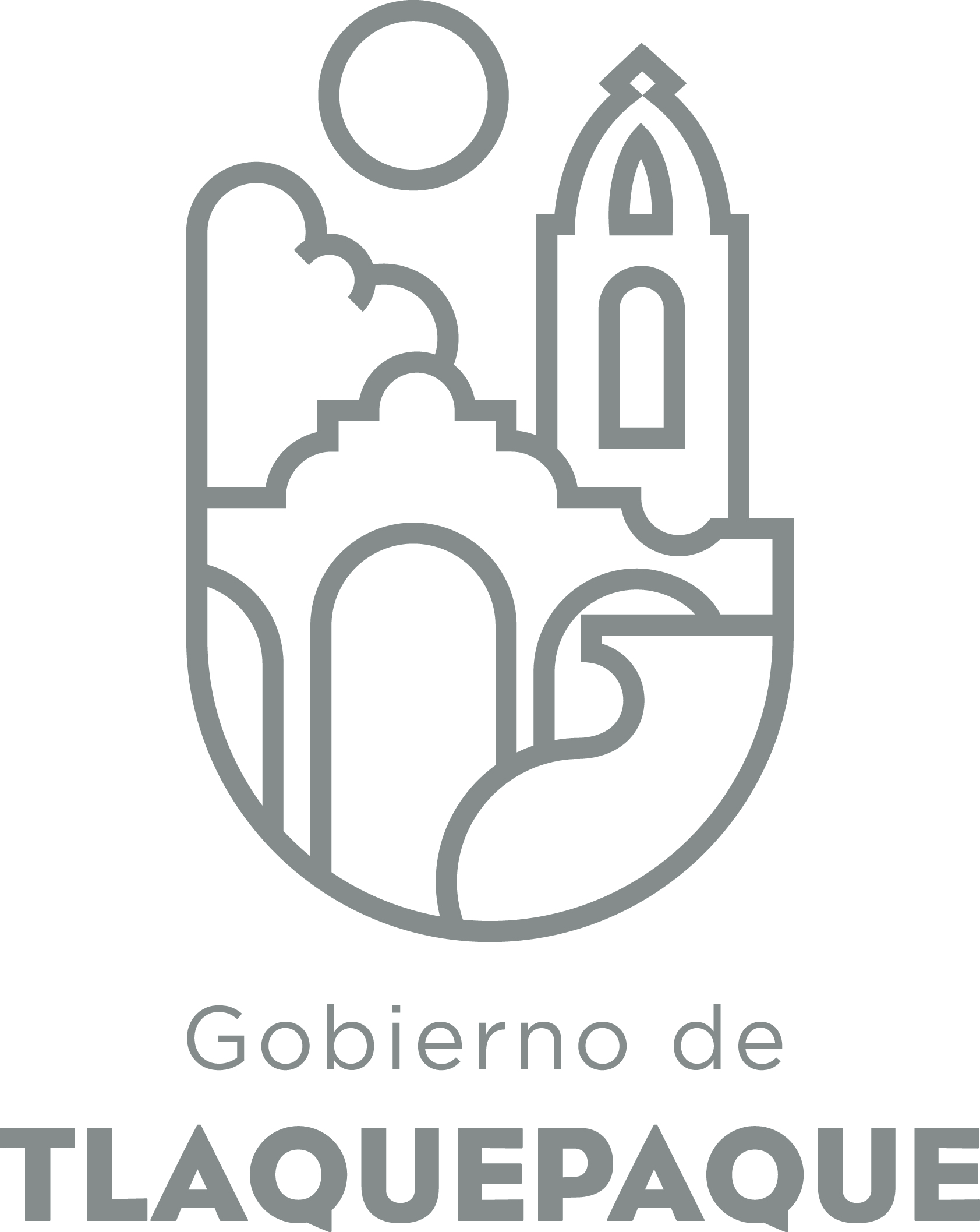 1.- DATOS GENERALESANEXO 22.- OPERACIÓN DE LA PROPUESTARecursos empleados para la realización del Programa/Proyecto/Servicio/Campaña (PPSC)IMMUJERES* Actualmente la capacitadora gana $7,000.00 mensuales, pero dada su cualificación y la responsabilidad con los procesos de formación, consideramos pertinente que su sueldo sea de $10,000.00 mensuales (+$ 3,000.00 respecto al sueldo de 2016). Además se están planteando conferencias magistrales, que pueden ser pagadas en $1,000.00 cada hora. Las 10 horas de capacitación se pueden insertar en el presupuesto de los programas sociales (reglas de operación). * ESTA LEYENDA ES COMÚN PARA LOS DOS PROGRAMAS RECTORES (PROIGUALDAD Y PIMPAEVM). EL PRESUPUESTO PROPUESTO ES COMÚN A AMBOS.  DIRECCIÓN GENERAL DE POLÍTICAS PÚBLICASCARATULA PARA LA ELABORACIÓN DE PROYECTOS.A)Nombre del programa/proyecto/servicio/campañaA)Nombre del programa/proyecto/servicio/campañaA)Nombre del programa/proyecto/servicio/campañaA)Nombre del programa/proyecto/servicio/campañaPrograma Municipal para la Igualdad Sustantiva entre Mujeres y Hombres (PROIGUALDAD TLQ)Programa Municipal para la Igualdad Sustantiva entre Mujeres y Hombres (PROIGUALDAD TLQ)Programa Municipal para la Igualdad Sustantiva entre Mujeres y Hombres (PROIGUALDAD TLQ)Programa Municipal para la Igualdad Sustantiva entre Mujeres y Hombres (PROIGUALDAD TLQ)Programa Municipal para la Igualdad Sustantiva entre Mujeres y Hombres (PROIGUALDAD TLQ)Programa Municipal para la Igualdad Sustantiva entre Mujeres y Hombres (PROIGUALDAD TLQ)EjeEje55B) Dirección o Área ResponsableB) Dirección o Área ResponsableB) Dirección o Área ResponsableB) Dirección o Área ResponsableInstituto Municipal de las Mujeres y para la Igualdad sustantiva.Instituto Municipal de las Mujeres y para la Igualdad sustantiva.Instituto Municipal de las Mujeres y para la Igualdad sustantiva.Instituto Municipal de las Mujeres y para la Igualdad sustantiva.Instituto Municipal de las Mujeres y para la Igualdad sustantiva.Instituto Municipal de las Mujeres y para la Igualdad sustantiva.EstrategiaEstrategia5.85.8C)  Problemática que atiende la propuestaC)  Problemática que atiende la propuestaC)  Problemática que atiende la propuestaC)  Problemática que atiende la propuestaErradicar la desigualdad entre Mujeres y Hombres, así como la discriminación contra las mujeresErradicar la desigualdad entre Mujeres y Hombres, así como la discriminación contra las mujeresErradicar la desigualdad entre Mujeres y Hombres, así como la discriminación contra las mujeresErradicar la desigualdad entre Mujeres y Hombres, así como la discriminación contra las mujeresErradicar la desigualdad entre Mujeres y Hombres, así como la discriminación contra las mujeresErradicar la desigualdad entre Mujeres y Hombres, así como la discriminación contra las mujeresLínea de AcciónLínea de AcciónC)  Problemática que atiende la propuestaC)  Problemática que atiende la propuestaC)  Problemática que atiende la propuestaC)  Problemática que atiende la propuestaErradicar la desigualdad entre Mujeres y Hombres, así como la discriminación contra las mujeresErradicar la desigualdad entre Mujeres y Hombres, así como la discriminación contra las mujeresErradicar la desigualdad entre Mujeres y Hombres, así como la discriminación contra las mujeresErradicar la desigualdad entre Mujeres y Hombres, así como la discriminación contra las mujeresErradicar la desigualdad entre Mujeres y Hombres, así como la discriminación contra las mujeresErradicar la desigualdad entre Mujeres y Hombres, así como la discriminación contra las mujeresNo. de PP EspecialNo. de PP EspecialD) Ubicación Geográfica / Cobertura  de ColoniasD) Ubicación Geográfica / Cobertura  de ColoniasD) Ubicación Geográfica / Cobertura  de ColoniasD) Ubicación Geográfica / Cobertura  de ColoniasMunicipio de San Pedro TlaquepaqueMunicipio de San Pedro TlaquepaqueMunicipio de San Pedro TlaquepaqueMunicipio de San Pedro TlaquepaqueMunicipio de San Pedro TlaquepaqueMunicipio de San Pedro TlaquepaqueVinc al PNDVinc al PNDE) Nombre del Enlace o ResponsableE) Nombre del Enlace o ResponsableE) Nombre del Enlace o ResponsableE) Nombre del Enlace o ResponsableDra. Alicia María Ocampo JiménezDra. Alicia María Ocampo JiménezDra. Alicia María Ocampo JiménezDra. Alicia María Ocampo JiménezDra. Alicia María Ocampo JiménezDra. Alicia María Ocampo JiménezVinc al PEDVinc al PEDF) Objetivo específicoF) Objetivo específicoF) Objetivo específicoF) Objetivo específicoIgualdad Sustantiva entre mujeres y hombres promovida y fomentadaIgualdad Sustantiva entre mujeres y hombres promovida y fomentadaIgualdad Sustantiva entre mujeres y hombres promovida y fomentadaIgualdad Sustantiva entre mujeres y hombres promovida y fomentadaIgualdad Sustantiva entre mujeres y hombres promovida y fomentadaIgualdad Sustantiva entre mujeres y hombres promovida y fomentadaVinc al PMetDVinc al PMetDG) Perfil de la población atendida o beneficiariosG) Perfil de la población atendida o beneficiariosG) Perfil de la población atendida o beneficiariosG) Perfil de la población atendida o beneficiariosPersonas que radican, laboran o transitan en el municipio de San Pedro Tlaquepaque.Personas que radican, laboran o transitan en el municipio de San Pedro Tlaquepaque.Personas que radican, laboran o transitan en el municipio de San Pedro Tlaquepaque.Personas que radican, laboran o transitan en el municipio de San Pedro Tlaquepaque.Personas que radican, laboran o transitan en el municipio de San Pedro Tlaquepaque.Personas que radican, laboran o transitan en el municipio de San Pedro Tlaquepaque.Personas que radican, laboran o transitan en el municipio de San Pedro Tlaquepaque.Personas que radican, laboran o transitan en el municipio de San Pedro Tlaquepaque.Personas que radican, laboran o transitan en el municipio de San Pedro Tlaquepaque.Personas que radican, laboran o transitan en el municipio de San Pedro Tlaquepaque.H) Tipo de propuestaH) Tipo de propuestaH) Tipo de propuestaH) Tipo de propuestaH) Tipo de propuestaJ) No de BeneficiariosJ) No de BeneficiariosK) Fecha de InicioK) Fecha de InicioK) Fecha de InicioFecha de CierreFecha de CierreFecha de CierreFecha de CierreProgramaCampañaServicioProyectoProyectoHombresMujeres2016201620162018201820182018XX¿?¿?FedEdoMpioxxxxI) Monto total estimadoI) Monto total estimadoI) Monto total estimado$520,400.00$520,400.00Fuente de financiamientoFuente de financiamientoA) Principal producto esperado (base para el establecimiento de metas) Reglamento de IgualdadReglamento de IgualdadReglamento de IgualdadReglamento de IgualdadReglamento de IgualdadB)Actividades a realizar para la obtención del producto esperadoCapacitaciones con Perspectiva de Género a la ciudadanía.Promoción del empoderamiento de las mujeres de la ciudadanía a través de la capacitación laboral.Sistema de capacitación de 10 horas en con Enfoque en Igualdad de Género al funcionariado público.Trabajo con las Unidades de Género para su capacitación en temas con Enfoque en Igualdad de Género para lograr la Igualdad Sustantiva, incidiendo  en las políticas públicas, programas, proyectos y acciones de sus dependencias, así como en la canalización de problemas de desigualdad y discriminación.Diagnóstico continuo sobre los problemas de desigualdad con perspectiva de género.Capacitación de 10 horas con Enfoque en Igualdad de Género a las personas beneficiarias de los Programas Sociales de todo el Ayuntamiento. Trabajo de las Unidades de Género en las Dependencias para la Igualdad Sustantiva.Capacitaciones con Perspectiva de Género a las personas capacitadoras de los Programas Sociales del Ayuntamiento.Conferencias magistrales para las personas beneficiarias de los Programas Sociales del AyuntamientoPromover la formación docente sensible al género, el respeto a los Derechos Humanos y la no violencia.Campañas permanentes de Comunicación Social en redes sociales,  así como campañas periódicas con carteles y pancartas en zonas estratégicas para promover la Igualdad Sustantiva entre Mujeres y Hombres y no discriminación por razones de género. Eliminar el lenguaje sexista y excluyente en la comunicación gubernamental escrita y cotidiana.Promover que en las imágenes y en los eventos públicos haya una participación sustantiva de mujeres.Difundir en la APM manuales para el uso de lenguaje no sexista.Promover la inclusión de las mujeres de los pueblos indígenas en las campañas de Comunicación Social de las dependencias.Generar la información estadística que permita medir los avances de género y el cambio social y cultural.Fomentar la igualdad salarial y la promoción de las mujeres en la APM.Fomentar la expedición de licencias de paternidad para el cuidado de las niñas y los niños.Promover el reconocimiento social del trabajo doméstico, sea este remunerado o no.Fomentar alternativas de economía de traspatio en hogares con jefatura femenina, principalmente en los polígonos de alta marginación.Fomentar la formación en género del personal que brinda los servicios de salud.Realizar campañas para prevenir embarazos no deseados y ETS, especialmente dirigidas a adolescentes y jóvenes.Fortalecer la prevención y atención de las adicciones con Perspectiva de Género.Difundir la formación deportiva de niñas, adolescentes y jóvenes para que incrementen su participación en competencias municipales, estatales, nacionales e internacionales.Fomentar las actividades deportivas para las mujeres adultas.Fomentar y promover talleres y espacios de expresión artística para las mujeres.Promover expresiones artísticas que contribuyan a la eliminación de los estereotipos de género.Capacitaciones con Perspectiva de Género a la ciudadanía.Promoción del empoderamiento de las mujeres de la ciudadanía a través de la capacitación laboral.Sistema de capacitación de 10 horas en con Enfoque en Igualdad de Género al funcionariado público.Trabajo con las Unidades de Género para su capacitación en temas con Enfoque en Igualdad de Género para lograr la Igualdad Sustantiva, incidiendo  en las políticas públicas, programas, proyectos y acciones de sus dependencias, así como en la canalización de problemas de desigualdad y discriminación.Diagnóstico continuo sobre los problemas de desigualdad con perspectiva de género.Capacitación de 10 horas con Enfoque en Igualdad de Género a las personas beneficiarias de los Programas Sociales de todo el Ayuntamiento. Trabajo de las Unidades de Género en las Dependencias para la Igualdad Sustantiva.Capacitaciones con Perspectiva de Género a las personas capacitadoras de los Programas Sociales del Ayuntamiento.Conferencias magistrales para las personas beneficiarias de los Programas Sociales del AyuntamientoPromover la formación docente sensible al género, el respeto a los Derechos Humanos y la no violencia.Campañas permanentes de Comunicación Social en redes sociales,  así como campañas periódicas con carteles y pancartas en zonas estratégicas para promover la Igualdad Sustantiva entre Mujeres y Hombres y no discriminación por razones de género. Eliminar el lenguaje sexista y excluyente en la comunicación gubernamental escrita y cotidiana.Promover que en las imágenes y en los eventos públicos haya una participación sustantiva de mujeres.Difundir en la APM manuales para el uso de lenguaje no sexista.Promover la inclusión de las mujeres de los pueblos indígenas en las campañas de Comunicación Social de las dependencias.Generar la información estadística que permita medir los avances de género y el cambio social y cultural.Fomentar la igualdad salarial y la promoción de las mujeres en la APM.Fomentar la expedición de licencias de paternidad para el cuidado de las niñas y los niños.Promover el reconocimiento social del trabajo doméstico, sea este remunerado o no.Fomentar alternativas de economía de traspatio en hogares con jefatura femenina, principalmente en los polígonos de alta marginación.Fomentar la formación en género del personal que brinda los servicios de salud.Realizar campañas para prevenir embarazos no deseados y ETS, especialmente dirigidas a adolescentes y jóvenes.Fortalecer la prevención y atención de las adicciones con Perspectiva de Género.Difundir la formación deportiva de niñas, adolescentes y jóvenes para que incrementen su participación en competencias municipales, estatales, nacionales e internacionales.Fomentar las actividades deportivas para las mujeres adultas.Fomentar y promover talleres y espacios de expresión artística para las mujeres.Promover expresiones artísticas que contribuyan a la eliminación de los estereotipos de género.Capacitaciones con Perspectiva de Género a la ciudadanía.Promoción del empoderamiento de las mujeres de la ciudadanía a través de la capacitación laboral.Sistema de capacitación de 10 horas en con Enfoque en Igualdad de Género al funcionariado público.Trabajo con las Unidades de Género para su capacitación en temas con Enfoque en Igualdad de Género para lograr la Igualdad Sustantiva, incidiendo  en las políticas públicas, programas, proyectos y acciones de sus dependencias, así como en la canalización de problemas de desigualdad y discriminación.Diagnóstico continuo sobre los problemas de desigualdad con perspectiva de género.Capacitación de 10 horas con Enfoque en Igualdad de Género a las personas beneficiarias de los Programas Sociales de todo el Ayuntamiento. Trabajo de las Unidades de Género en las Dependencias para la Igualdad Sustantiva.Capacitaciones con Perspectiva de Género a las personas capacitadoras de los Programas Sociales del Ayuntamiento.Conferencias magistrales para las personas beneficiarias de los Programas Sociales del AyuntamientoPromover la formación docente sensible al género, el respeto a los Derechos Humanos y la no violencia.Campañas permanentes de Comunicación Social en redes sociales,  así como campañas periódicas con carteles y pancartas en zonas estratégicas para promover la Igualdad Sustantiva entre Mujeres y Hombres y no discriminación por razones de género. Eliminar el lenguaje sexista y excluyente en la comunicación gubernamental escrita y cotidiana.Promover que en las imágenes y en los eventos públicos haya una participación sustantiva de mujeres.Difundir en la APM manuales para el uso de lenguaje no sexista.Promover la inclusión de las mujeres de los pueblos indígenas en las campañas de Comunicación Social de las dependencias.Generar la información estadística que permita medir los avances de género y el cambio social y cultural.Fomentar la igualdad salarial y la promoción de las mujeres en la APM.Fomentar la expedición de licencias de paternidad para el cuidado de las niñas y los niños.Promover el reconocimiento social del trabajo doméstico, sea este remunerado o no.Fomentar alternativas de economía de traspatio en hogares con jefatura femenina, principalmente en los polígonos de alta marginación.Fomentar la formación en género del personal que brinda los servicios de salud.Realizar campañas para prevenir embarazos no deseados y ETS, especialmente dirigidas a adolescentes y jóvenes.Fortalecer la prevención y atención de las adicciones con Perspectiva de Género.Difundir la formación deportiva de niñas, adolescentes y jóvenes para que incrementen su participación en competencias municipales, estatales, nacionales e internacionales.Fomentar las actividades deportivas para las mujeres adultas.Fomentar y promover talleres y espacios de expresión artística para las mujeres.Promover expresiones artísticas que contribuyan a la eliminación de los estereotipos de género.Capacitaciones con Perspectiva de Género a la ciudadanía.Promoción del empoderamiento de las mujeres de la ciudadanía a través de la capacitación laboral.Sistema de capacitación de 10 horas en con Enfoque en Igualdad de Género al funcionariado público.Trabajo con las Unidades de Género para su capacitación en temas con Enfoque en Igualdad de Género para lograr la Igualdad Sustantiva, incidiendo  en las políticas públicas, programas, proyectos y acciones de sus dependencias, así como en la canalización de problemas de desigualdad y discriminación.Diagnóstico continuo sobre los problemas de desigualdad con perspectiva de género.Capacitación de 10 horas con Enfoque en Igualdad de Género a las personas beneficiarias de los Programas Sociales de todo el Ayuntamiento. Trabajo de las Unidades de Género en las Dependencias para la Igualdad Sustantiva.Capacitaciones con Perspectiva de Género a las personas capacitadoras de los Programas Sociales del Ayuntamiento.Conferencias magistrales para las personas beneficiarias de los Programas Sociales del AyuntamientoPromover la formación docente sensible al género, el respeto a los Derechos Humanos y la no violencia.Campañas permanentes de Comunicación Social en redes sociales,  así como campañas periódicas con carteles y pancartas en zonas estratégicas para promover la Igualdad Sustantiva entre Mujeres y Hombres y no discriminación por razones de género. Eliminar el lenguaje sexista y excluyente en la comunicación gubernamental escrita y cotidiana.Promover que en las imágenes y en los eventos públicos haya una participación sustantiva de mujeres.Difundir en la APM manuales para el uso de lenguaje no sexista.Promover la inclusión de las mujeres de los pueblos indígenas en las campañas de Comunicación Social de las dependencias.Generar la información estadística que permita medir los avances de género y el cambio social y cultural.Fomentar la igualdad salarial y la promoción de las mujeres en la APM.Fomentar la expedición de licencias de paternidad para el cuidado de las niñas y los niños.Promover el reconocimiento social del trabajo doméstico, sea este remunerado o no.Fomentar alternativas de economía de traspatio en hogares con jefatura femenina, principalmente en los polígonos de alta marginación.Fomentar la formación en género del personal que brinda los servicios de salud.Realizar campañas para prevenir embarazos no deseados y ETS, especialmente dirigidas a adolescentes y jóvenes.Fortalecer la prevención y atención de las adicciones con Perspectiva de Género.Difundir la formación deportiva de niñas, adolescentes y jóvenes para que incrementen su participación en competencias municipales, estatales, nacionales e internacionales.Fomentar las actividades deportivas para las mujeres adultas.Fomentar y promover talleres y espacios de expresión artística para las mujeres.Promover expresiones artísticas que contribuyan a la eliminación de los estereotipos de género.Capacitaciones con Perspectiva de Género a la ciudadanía.Promoción del empoderamiento de las mujeres de la ciudadanía a través de la capacitación laboral.Sistema de capacitación de 10 horas en con Enfoque en Igualdad de Género al funcionariado público.Trabajo con las Unidades de Género para su capacitación en temas con Enfoque en Igualdad de Género para lograr la Igualdad Sustantiva, incidiendo  en las políticas públicas, programas, proyectos y acciones de sus dependencias, así como en la canalización de problemas de desigualdad y discriminación.Diagnóstico continuo sobre los problemas de desigualdad con perspectiva de género.Capacitación de 10 horas con Enfoque en Igualdad de Género a las personas beneficiarias de los Programas Sociales de todo el Ayuntamiento. Trabajo de las Unidades de Género en las Dependencias para la Igualdad Sustantiva.Capacitaciones con Perspectiva de Género a las personas capacitadoras de los Programas Sociales del Ayuntamiento.Conferencias magistrales para las personas beneficiarias de los Programas Sociales del AyuntamientoPromover la formación docente sensible al género, el respeto a los Derechos Humanos y la no violencia.Campañas permanentes de Comunicación Social en redes sociales,  así como campañas periódicas con carteles y pancartas en zonas estratégicas para promover la Igualdad Sustantiva entre Mujeres y Hombres y no discriminación por razones de género. Eliminar el lenguaje sexista y excluyente en la comunicación gubernamental escrita y cotidiana.Promover que en las imágenes y en los eventos públicos haya una participación sustantiva de mujeres.Difundir en la APM manuales para el uso de lenguaje no sexista.Promover la inclusión de las mujeres de los pueblos indígenas en las campañas de Comunicación Social de las dependencias.Generar la información estadística que permita medir los avances de género y el cambio social y cultural.Fomentar la igualdad salarial y la promoción de las mujeres en la APM.Fomentar la expedición de licencias de paternidad para el cuidado de las niñas y los niños.Promover el reconocimiento social del trabajo doméstico, sea este remunerado o no.Fomentar alternativas de economía de traspatio en hogares con jefatura femenina, principalmente en los polígonos de alta marginación.Fomentar la formación en género del personal que brinda los servicios de salud.Realizar campañas para prevenir embarazos no deseados y ETS, especialmente dirigidas a adolescentes y jóvenes.Fortalecer la prevención y atención de las adicciones con Perspectiva de Género.Difundir la formación deportiva de niñas, adolescentes y jóvenes para que incrementen su participación en competencias municipales, estatales, nacionales e internacionales.Fomentar las actividades deportivas para las mujeres adultas.Fomentar y promover talleres y espacios de expresión artística para las mujeres.Promover expresiones artísticas que contribuyan a la eliminación de los estereotipos de género.vaIndicador de Resultados vinculado al PMD según Línea de Acción Indicador vinculado a los Objetivos de Desarrollo Sostenible AlcanceCorto PlazoMediano PlazoMediano PlazoMediano PlazoLargo PlazoAlcancexxxC) Valor Inicial de la MetaValor final de la MetaValor final de la MetaNombre del indicadorFormula del indicadorFormula del indicadorClave de presupuesto determinada en Finanzas para la etiquetación de recursosClave de presupuesto determinada en Finanzas para la etiquetación de recursosClave de presupuesto determinada en Finanzas para la etiquetación de recursosCronograma Anual  de ActividadesCronograma Anual  de ActividadesCronograma Anual  de ActividadesCronograma Anual  de ActividadesCronograma Anual  de ActividadesCronograma Anual  de ActividadesCronograma Anual  de ActividadesCronograma Anual  de ActividadesCronograma Anual  de ActividadesCronograma Anual  de ActividadesCronograma Anual  de ActividadesCronograma Anual  de ActividadesCronograma Anual  de ActividadesD) Actividades a realizar para la obtención del producto esperado 201720172017201720172017201720172017201720172017D) Actividades a realizar para la obtención del producto esperado ENEFEBMZOABRMAYJUNJULAGOSEPOCTNOVDICCapacitaciones con Perspectiva de Género a la ciudadanía.XXXXXXXXXXXXPromoción del empoderamiento de las mujeres de la ciudadanía a través de la capacitación laboral.XXXXXXXXXXXXSistema de capacitación de 10 horas en con Enfoque en Igualdad de género al funcionariado público.XXXXXXXXXXXXTrabajo con las Unidades de Género para su capacitación en temas con Enfoque en Igualdad de Género para lograr la Igualdad Sustantiva, incidiendo  en las políticas públicas, programas, proyectos y acciones de sus dependencias, así como en la canalización de problemas de desigualdad y discriminación.XXXXXXXXXXXXCapacitación de 10 horas con Enfoque en Igualdad de Género a las personas beneficiarias de los Programas Sociales de todo el Ayuntamiento. XXXXXXXXXXXXTrabajo de las Unidades de Género en las Dependencias para la Igualdad Sustantiva.XXXXXXXXXXXXCapacitaciones con Perspectiva de Género a las personas capacitadoras de los Programas Sociales del Ayuntamiento.XXXXXXXXXXXXConferencias magistrales para las personas beneficiarias de los Programas Sociales del AyuntamientoXXXXXXXXXXXXPromover la formación docente sensible al género, el respeto a los Derechos Humanos y la no violencia.XXXXXXXXXXXXCampañas permanentes de Comunicación Social en redes sociales,  así como campañas periódicas con carteles y pancartas en zonas estratégicas para promover la Igualdad Sustantiva entre Mujeres y Hombres y no discriminación por razones de género. XXXXXXXXXXXXEliminar el lenguaje sexista y excluyente en la comunicación gubernamental escrita y cotidiana.XXXXXXXXXXXXPromover que en las imágenes y en los eventos públicos haya una participación sustantiva de mujeres.XXXXXXXXXXXXDifundir en la APM manuales para el uso de lenguaje no sexista.XXXXXXXXXXXXPromover la inclusión de las mujeres de los pueblos indígenas en las campañas de Comunicación Social de las dependencias.XXXXXXXXXXXXGenerar la información estadística que permita medir los avances de género y el cambio social y cultural.XXXXXXXXXXXXFomentar la igualdad salarial y la promoción de las mujeres en la APM.XXXXXXXXXXXXFomentar la expedición de licencias de paternidad para el cuidado de las niñas y los niños.XXXXXXXXXXXXPromover el reconocimiento social del trabajo doméstico, sea este remunerado o no.XXXXXXXXXXXXFomentar alternativas de economía de traspatio en hogares con jefatura femenina, principalmente en los polígonos de alta marginación.XXXXXXXXXXXXFomentar la formación en género del personal que brinda los servicios de salud.XXXXXXXXXXXXRealizar campañas para prevenir embarazos no deseados y ETS especialmente dirigidas a adolescentes y jóvenes.XXXXXXXXXXXXFortalecer la prevención y atención de las adicciones con Perspectiva de Género.XXXXXXXXXXXXDifundir la formación deportiva de niñas, adolescentes y jóvenes para que incrementen su participación en competencias municipales, estatales, nacionales e internacionales.XXXXXXXXXXXXFomentar las actividades deportivas para las mujeres adultas.XXXXXXXXXXXXFomentar y promover talleres y espacios de expresión artística para las mujeres.XXXXXXXXXXXXPromover expresiones artísticas que contribuyan a la eliminación de los estereotipos de género.XXXXXXXXXXXXE) Recursos HumanosNúmero F) Recursos MaterialesNúmero/LitrosTipo de financiamiento del recursoTipo de financiamiento del recursoG) Recursos Financieros MontoE) Recursos HumanosNúmero F) Recursos MaterialesNúmero/LitrosProveeduría Fondo RevolventeG) Recursos Financieros MontoPersonal que participa en éste PPSC23Vehículos empleados para éste PPSC1Monto total del Recurso obtenido mediante el fondo REVOLVENTE que se destina a éste PPSC15,000.00Personal que participa en éste PPSC23Combustible mensual que consumen los vehículos empleados para éste PPSC1000.00Monto total del Recurso obtenido mediante el fondo REVOLVENTE que se destina a éste PPSC15,000.00Personal que participa en éste PPSC23Computadoras empleadas para éste PPSC16Monto total del Recurso obtenido mediante el fondo REVOLVENTE que se destina a éste PPSC15,000.00Capacitaciones y conferenecias magistrales$11,000 mes (sueldo de la capacitadora actual ($10,000) y $1,000 de conferencias magistrales mensuales)*132,000.00Impresión de materiales impresos, posters, manuales y folletería$10,000.00 mensuales$120,000 